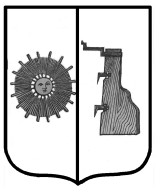 Российская ФедерацияНовгородская область Боровичский районАДМИНИСТРАЦИЯ ПРОГРЕССКОГО СЕЛЬСКОГО ПОСЕЛЕНИЯПОСТАНОВЛЕНИЕ02.06.2020 № 45п. Прогресс
Об утверждении муниципальной программы«Развитие малого и среднего предпринимательства на территории Прогресского  сельского поселения на 2020-2022 годы»В соответствии с Федеральным законом от 6 октября 2003 года № 131-ФЗ «Об общих принципах организации местного самоуправления в Российской Федерации», Федеральным законом от 24.07.2007 N 209-ФЗ "О развитии малого и среднего предпринимательства в Российской Федерации", в целях обеспечения благоприятных условий для развития малого и среднего предпринимательства на территории Прогресского сельского поселения Администрация Прогресского сельского поселенияПОСТАНОВЛЯЕТ:1. Утвердить прилагаемую муниципальную  программу «Развитие малого и среднего предпринимательства на территории Прогресского сельского поселения на 2020-2022 годы».2. Опубликовать настоящее постановление в бюллетене  «Официальный вестник Прогресского сельского поселения» и разместить на официальном сайте администрации  сельского поселения.Утверждена постановлением Администрации Прогресского сельского поселения от 02.06.2020 №45Муниципальная  программа
«Развитие малого и среднего предпринимательства
на территории Прогресского сельского поселения на 2020-2022 годы»
(далее - Программа)
Паспорт ПрограммыТехнико-экономическое обоснование Программы Малый и средний бизнес является неотъемлемым элементом рыночной системы хозяйствования. Он   мобилизует финансовые, трудовые и производственные ресурсы, решает многие социальные проблемы рыночных отношений, касающиеся занятости населения и повышения эффективности производства. Его  развитие является одним из важнейших факторов устойчивого развития  муниципального образования. Развитие малого и среднего предпринимательства за последние годы приобретает все большее социальное и экономическое значение, способствуя повышению благосостояния населения, созданию новых рабочих мест, увеличению доходной части бюджетов различного уровня. Значимость малого предпринимательства обусловлена  оперативностью  и мобильностью, способностью гибко реагировать на изменения конъюнктуры рынка, поддерживать здоровую конкурентную среду и препятствовать монополизации рынка. Отличительной особенностью малого бизнеса является его доступность как сферы деятельности для широкого круга людей, которая обусловлена тем, что его функционирование не предполагает крупных финансовых вложений, не требует больших материальных и трудовых ресурсов. Вместе с тем, сектору малого предпринимательства свойственны относительно низкая доходность, сложности с внедрением новых технологий, ограниченность собственных ресурсов и повышенный риск в конкурентной борьбе.Несмотря на наметившиеся в последние годы положительные тенденции в улучшении предпринимательского климата, не в полной мере решены препятствующие развитию малого и среднего бизнеса проблемы, в числе которых можно отметить:-недостаток финансовых и инвестиционных ресурсов, в том числе для технического перевооружения и повышения производительности труда, трудности с получением банковских кредитов;-недостаток производственных площадей;- высокая арендная плата;-отсутствие необходимой инфраструктуры поддержки малого и среднего предпринимательства;-недостаток квалифицированных кадров рабочих профессий, менеджеров, невысокий уровень оплаты труда в сфере малого бизнеса.Непроизводственная сфера деятельности, прежде всего, торговля, остается более привлекательной, чем производственная. Часть прошедших регистрацию предприятий не приступает к хозяйственной деятельности, либо вскоре ликвидируется. Но, несмотря на это, в последнее время наметилась положительная тенденция увеличения количества малых предприятий, занимающихся производством товаров и услуг, востребованных потребителями.В последние годы малое предпринимательство в поселении стало неотъемлемой частью рыночной системы хозяйствования, и его развитие приобретает все большее значение.  Поддержка и развитие малого и среднего предпринимательства, особенно в условиях  финансового кризиса, приобретает важнейшее значение.Основным направлением деятельности органов местного самоуправления в отношении малого и среднего предпринимательства является создание для них благоприятных условий развития, обеспечение условий для более полного раскрытия потенциала предпринимательства и повышение уровня конкурентоспособности субъектов малого и среднего предпринимательства:  коммерческих организаций (за исключением государственных и муниципальных унитарных предприятий), индивидуальных предпринимателей, крестьянских (фермерских) хозяйств, зарегистрированных и осуществляющих деятельность на территории Прогресского сельского поселения.Программно - целевой подход направлен на решение ключевых проблем развития малого и среднего предпринимательства путем реализации следующих мероприятий:- оказание методической помощи в подготовке документации для получения средств государственной поддержки;- организация работ по  привлечению субъектов к поставке товаров  (работ, услуг) для муниципальных нужд;-формирование положительного имиджа малого и среднего предпринимательствПрограмма "Развитие малого и среднего предпринимательства на территории Прогресского сельского поселения на 2020-2022 годы" разработана   в   целях реализации Федерального закона от 24 июля 2007 года  N209-ФЗ "О развитии малого и среднего предпринимательства в Российской Федерации". Ресурсное обеспечение ПрограммыОбщий объем финансирования Программы составляет 20,00 тыс. руб. Источник финансирования Программы– бюджет Прогресского сельского поселения. Оценка эффективности реализации ПрограммыВыполнение мероприятий настоящей Программы, связанных с оказанием муниципальной поддержки субъектам малого и среднего предпринимательства в виде информационного, консультационного, методического обеспечения, позволит увеличить количество хозяйствующих субъектов, будет способствовать снижению уровня безработицы, позволит увеличить налоговые поступления в бюджет Прогресского сельского поселения,  развить деловые взаимоотношения между субъектами малого и среднего предпринимательства и органами местного самоуправления Прогресского сельского поселения. Управление реализацией ПрограммыКонтроль за исполнением программных мероприятий осуществляется Администрацией Прогресского сельского поселения в лице Главы Прогресского сельского поселения. Организацию и ведение общего мониторинга хода реализации муниципальной программы осуществляет должностное лицо Администрации Прогресского сельского поселения, ведущее вопросы финансово-экономической деятельности сельского поселения.Приложение N 1к программе "Развитие малогои среднего предпринимательствана территории Прогресского сельского поселения на 2020-2022 годы"Мероприятия по реализации Программы        Глава сельского поселения              А.В.  СеменовНаименованиеПрограммы:Муниципальная программа «Развитие малого и среднего предприни-мательства на территории Прогресского сельского поселения на 2020-2022 годы»Правовая основа Программы:Федеральный закон от 24 июля 2007 года N 209-ФЗ «О развитии малого и среднего предпринимательства в Российской Федерации»Заказчик Программы:Администрация Прогресского сельского поселения Разработчик Программы:Администрация Прогресского сельского поселения Исполнители мероприятий Программы:Администрация Прогресского сельского поселения (далее – администрация поселения) и иные организации, учреждения (по согласованию)Объем и источники финансирования Программы:Общий объем финансирования программы – 20,00 тыс. рублей2020 год – 7,00 тыс. руб.2021 год – 7,00 тыс. руб.2022 год - 6,00 тыс. руб.Основные цели  Программы:     Повышение эффективности экономики Прогресского сельского поселения через развитие сферы малого  среднего предпринимательства   Увеличение количества субъектов малого и среднего предпринимательства на территории Прогресского сельского поселенияЗадачи Программы:   Содействие развитию различных направлений деятельности субъектов малого и среднего предпринимательства.    Повышение социальной эффективности деятельности субъектов малого и среднего предпринимательства путем создания новых рабочих мест.   Совершенствование условий и формирование благоприятной экономической среды, стимулирующей развитие и устойчивую деятельность субъектов малого и среднего предпринимательства на территории Прогресского сельского поселения.   Увеличение объема производимых субъектами малого и среднего предпринимательства конкурентоспособных товаров (работ, услуг).   Повышение уровня обеспечения населения товарами и услугами.Механизм реализации Программы:Программа реализуется в соответствии с прилагаемыми мероприятиями (Приложение N1  к Программе).Сроки реализации Программы:2020-2022 годыСтруктура Программы, перечень подпрограмм, основных направлений и мероприятий  Структура Программы:  - Паспорт Программы.  - Технико-экономическое обоснование Программы   - Ресурсное обеспечение Программы  - Оценка эффективности реализации Программы  - Управление реализацией ПрограммыПрогноз ожидаемых социально-экономических результатов реализации Программы   -Повышение активности субъектов малого и среднего предпринимательства в производственной и социальной сферах, развитие конкуренции;    -Увеличение доли качественных товаров и услуг местного производства на потребительском рынке;     -Пополнение бюджетов различных уровней в результате расширения налогооблагаемой базы;     - Увеличение числа рабочих мест.Контроль завыполнением мероприятий Программы   Контроль за реализацией Программы осуществляет Администрация Прогресского сельского поселенияN
п/пНаименованиемероприятияНаименованиемероприятияНаименованиемероприятияСрокисполненияИсполнительИсполнительОбъем финансирования с указаниемисточника (тыс.руб.)Объем финансирования с указаниемисточника (тыс.руб.)Объем финансирования с указаниемисточника (тыс.руб.)Объем финансирования с указаниемисточника (тыс.руб.)В целом поПрограмме (тыс. руб.)N
п/пНаименованиемероприятияНаименованиемероприятияНаименованиемероприятияСрокисполненияИсполнительИсполнительвсегов том числе по годам:в том числе по годам:в том числе по годам:В целом поПрограмме (тыс. руб.)N
п/пНаименованиемероприятияНаименованиемероприятияНаименованиемероприятияСрокисполненияИсполнительИсполнительвсего202020212022В целом поПрограмме (тыс. руб.)1. Нормативное правовое, информационное и организационное обеспечение развития малого и среднего предпринимательства1. Нормативное правовое, информационное и организационное обеспечение развития малого и среднего предпринимательства1. Нормативное правовое, информационное и организационное обеспечение развития малого и среднего предпринимательства1. Нормативное правовое, информационное и организационное обеспечение развития малого и среднего предпринимательства1. Нормативное правовое, информационное и организационное обеспечение развития малого и среднего предпринимательства1. Нормативное правовое, информационное и организационное обеспечение развития малого и среднего предпринимательства1. Нормативное правовое, информационное и организационное обеспечение развития малого и среднего предпринимательства1. Нормативное правовое, информационное и организационное обеспечение развития малого и среднего предпринимательства1. Нормативное правовое, информационное и организационное обеспечение развития малого и среднего предпринимательства1. Нормативное правовое, информационное и организационное обеспечение развития малого и среднего предпринимательства1. Нормативное правовое, информационное и организационное обеспечение развития малого и среднего предпринимательства1. Нормативное правовое, информационное и организационное обеспечение развития малого и среднего предпринимательства1.1.Разработка нормативных правовых актов в сфере малого и среднего пред-принимательства в соот-ветствии с действующим законодательством РФРазработка нормативных правовых актов в сфере малого и среднего пред-принимательства в соот-ветствии с действующим законодательством РФРазработка нормативных правовых актов в сфере малого и среднего пред-принимательства в соот-ветствии с действующим законодательством РФв случае изменения действу-ющего законо-дательстваАдминистрация Прогресского сельского поселенияАдминистрация Прогресского сельского поселения----1.2.Взаимодействие с орга-низациями, осуществля-ющими поддержку мало-го и среднего предприни-мательства в районе и областиВзаимодействие с орга-низациями, осуществля-ющими поддержку мало-го и среднего предприни-мательства в районе и областиВзаимодействие с орга-низациями, осуществля-ющими поддержку мало-го и среднего предприни-мательства в районе и областипо мере необходи-мостиАдминистрация Прогресского сельского поселенияАдминистрация Прогресского сельского поселения----1.4.Содействие в привлече-нии субъектов малого и среднего предпринима-тельства поселения к участию в выставках и ярмарках в целях рас-ширения рынка сбыта товаров, работ и услуг, привлечения инвестицийСодействие в привлече-нии субъектов малого и среднего предпринима-тельства поселения к участию в выставках и ярмарках в целях рас-ширения рынка сбыта товаров, работ и услуг, привлечения инвестицийСодействие в привлече-нии субъектов малого и среднего предпринима-тельства поселения к участию в выставках и ярмарках в целях рас-ширения рынка сбыта товаров, работ и услуг, привлечения инвестицийежегодно, 3 кварталАдминистрация Прогресского сельского поселенияАдминистрация Прогресского сельского поселения----1.5Размещение публикаций, рекламно- информацион-ных материалов о проб-лемах, достижениях и перспективах развития малого и среднего пред-принимательства в  сель-ском  поселении на ин-формационных стендах в Администрации сельско-го поселения, в СМИРазмещение публикаций, рекламно- информацион-ных материалов о проб-лемах, достижениях и перспективах развития малого и среднего пред-принимательства в  сель-ском  поселении на ин-формационных стендах в Администрации сельско-го поселения, в СМИРазмещение публикаций, рекламно- информацион-ных материалов о проб-лемах, достижениях и перспективах развития малого и среднего пред-принимательства в  сель-ском  поселении на ин-формационных стендах в Администрации сельско-го поселения, в СМИежегодно, 2-е полугодие Администрация Прогресского сельского поселенияАдминистрация Прогресского сельского поселения20,00бюд-жетсель-ского посе-ления7,00бюд-жетсель-ского посе-ления7,00бюд-жетсель-ского посе-ления6,00бюд-жетсель-ского посе-ления1.6Формирование и внесе-ние изменений в  инфор-мационно-статистиче-скую базу малых пред-приятийФормирование и внесе-ние изменений в  инфор-мационно-статистиче-скую базу малых пред-приятийФормирование и внесе-ние изменений в  инфор-мационно-статистиче-скую базу малых пред-приятийежегодно, 1 квартал, внесение изменений 1 раз в полугодиеАдминистрация Прогресского сельского поселенияАдминистрация Прогресского сельского поселения-----1.7Привлечение предпри-нимателей к участию в выполнении муници-пальных заказовПривлечение предпри-нимателей к участию в выполнении муници-пальных заказовПривлечение предпри-нимателей к участию в выполнении муници-пальных заказовпо мере необходи-мостиАдминистрация Прогресского сельского поселенияАдминистрация Прогресского сельского поселения2. Консультационная поддержка субъектов малого и среднего предпринимательства2. Консультационная поддержка субъектов малого и среднего предпринимательства2. Консультационная поддержка субъектов малого и среднего предпринимательства2. Консультационная поддержка субъектов малого и среднего предпринимательства2. Консультационная поддержка субъектов малого и среднего предпринимательства2. Консультационная поддержка субъектов малого и среднего предпринимательства2. Консультационная поддержка субъектов малого и среднего предпринимательства2. Консультационная поддержка субъектов малого и среднего предпринимательства2. Консультационная поддержка субъектов малого и среднего предпринимательства2. Консультационная поддержка субъектов малого и среднего предпринимательства2. Консультационная поддержка субъектов малого и среднего предпринимательства2. Консультационная поддержка субъектов малого и среднего предпринимательства2.1.Консультирование   субъектов малого и среднего предприни-мательства сельского поселения по воп-росам получения госу-дарственной поддерж-киКонсультирование   субъектов малого и среднего предприни-мательства сельского поселения по воп-росам получения госу-дарственной поддерж-кипо мере необходи-мостипо мере необходи-мостиАдминистрация Прогресского сельского поселения;комитет экономики Администрации Боровичского муниципального района (по согласованию)Администрация Прогресского сельского поселения;комитет экономики Администрации Боровичского муниципального района (по согласованию)----2.2.Информирование  субъектов малого и среднего предприни-мательства поселения по вопросам развития и поддержки предпри-нимательства, органи-зации и ведения деятельности, измене-ния действующего законодательстваИнформирование  субъектов малого и среднего предприни-мательства поселения по вопросам развития и поддержки предпри-нимательства, органи-зации и ведения деятельности, измене-ния действующего законодательства1 раз в полугодие1 раз в полугодиеАдминистрация Прогресского сельского поселения,  комитет экономики Администрации Боровичского муниципального района (по согласованиюАдминистрация Прогресского сельского поселения,  комитет экономики Администрации Боровичского муниципального района (по согласованию----3. Имущественная поддержка субъектов малого и среднего предпринимательства3. Имущественная поддержка субъектов малого и среднего предпринимательства3. Имущественная поддержка субъектов малого и среднего предпринимательства3. Имущественная поддержка субъектов малого и среднего предпринимательства3. Имущественная поддержка субъектов малого и среднего предпринимательства3. Имущественная поддержка субъектов малого и среднего предпринимательства3. Имущественная поддержка субъектов малого и среднего предпринимательства3. Имущественная поддержка субъектов малого и среднего предпринимательства3. Имущественная поддержка субъектов малого и среднего предпринимательства3. Имущественная поддержка субъектов малого и среднего предпринимательства3. Имущественная поддержка субъектов малого и среднего предпринимательства3. Имущественная поддержка субъектов малого и среднего предпринимательства3.1.Предоставление субъ-ектам малого и сред-него предпринима-тельства земельных участков,  находящих-ся в муниципальной собственности,  в без-возмездное пользо-ваниеПредоставление субъ-ектам малого и сред-него предпринима-тельства земельных участков,  находящих-ся в муниципальной собственности,  в без-возмездное пользо-ваниепри обращенияхпри обращенияхАдминистрация Прогресского сельского поселения Администрация Прогресского сельского поселения ----4. Содействие деятельности координационных и совещательных органов в области развития малого и среднего предпринимательства 4. Содействие деятельности координационных и совещательных органов в области развития малого и среднего предпринимательства 4. Содействие деятельности координационных и совещательных органов в области развития малого и среднего предпринимательства 4. Содействие деятельности координационных и совещательных органов в области развития малого и среднего предпринимательства 4. Содействие деятельности координационных и совещательных органов в области развития малого и среднего предпринимательства 4. Содействие деятельности координационных и совещательных органов в области развития малого и среднего предпринимательства 4. Содействие деятельности координационных и совещательных органов в области развития малого и среднего предпринимательства 4. Содействие деятельности координационных и совещательных органов в области развития малого и среднего предпринимательства 4. Содействие деятельности координационных и совещательных органов в области развития малого и среднего предпринимательства 4. Содействие деятельности координационных и совещательных органов в области развития малого и среднего предпринимательства 4. Содействие деятельности координационных и совещательных органов в области развития малого и среднего предпринимательства 4. Содействие деятельности координационных и совещательных органов в области развития малого и среднего предпринимательства 4.1.4.1.Содействие коорди-национным и сове-щательным органам в области развития малого и среднего предпринимательства в осуществлении их деятельностипри обращенияхпри обращенияхАдминистрация Прогресского сельского поселения-----Итого по Программе:Итого по Программе:Итого по Программе:20,0020,007,007,006,0020,00